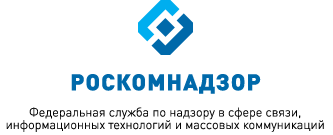 МОНИТОРИНГ ИЗМЕНЕНИЙ ОТРАСЛЕВОГО ЗАКОНОДАТЕЛЬСТВА ЗА ПЕРИОД С 01.06.2018 ПО 01.07.2018(подготовлен Правовым управлением Роскомнадзора) выпуск 63ВКЛЮЧАЕТ В СЕБЯ:Акты Минкомсвязи России и РоскомнадзораАдминистративная реформаАкты по основным направлениям деятельности РоскомнадзораВопросы государственной гражданской службыГосударственные закупкиНормативные правовые акты, регулирующие особенностиправового режима в Республике Крым и г. СевастополеПрочие нормативные правовые акты и документыСудебная практика       Июнь 2018АКТЫ МИНКОМСВЯЗИ РОССИИ И РОСКОМНАДЗОРАМинкомсвязь РоссииПриказ Министерства цифрового развития, связи и массовых коммуникаций Российской Федерации от 7 июня 2018 г. № 265
«О внесении изменений в Методику расчета размеров разовой платы и ежегодной платы за использование в Российской Федерации радиочастотного спектра, утвержденную приказом Министерства связи и массовых коммуникаций Российской Федерации от 30.06.2011 № 164»(зарегистрирован Минюстом России 9 июня  2018 г., регистрационный           № 51332)В 1,46 раза увеличены размеры ставок для расчета разовой и ежегодной платы за использование радиочастотного спектра.Повышенные размеры ставок будут действовать до конца 2018 г. включительно. С 1 января 2019 г. будут применяться прежние размеры.Роскомнадзор	Приказ Роскомнадзора от 22.06.2018 № 99 «Об утверждении Порядка идентификации информационных ресурсов в целях принятия мер по ограничению доступа к информационным ресурсам»          (направлен на государственную регистрацию в Минюст России письмом от 25.06.2018 № 10 СВ- 53398). Приказом в рамках реализации части 2.1 статьи 9 Федерального закона от 27.07.2006 № 149-ФЗ «Об информации, информационных технологиях и о защите информации» (далее – Федеральный закон № 149-ФЗ) утверждается Порядок идентификации информационных ресурсов в целях принятия мер по ограничению доступа к информационным ресурсам (далее – Порядок).В соответствии с Порядком, идентификация осуществляется уполномоченными должностными лицами Роскомнадзора.Идентификация информационных ресурсов осуществляется по сетевому адресу и (или) доменному имени и (или) указателю страницы сайта в информационно-телекоммуникационной сети «Интернет».В случае установления технической ошибки в документах, являющихся основанием для принятия Роскомнадзором мер по ограничению доступа на основании статей 15.1-15.6-1, 15.8 Федерального закона № 149-ФЗ, Порядком предусмотрено составление акта сверки (в случае самостоятельного установления должностным лицом необходимых для принятия мер сведений), либо подготовка решения о невозможности осуществления идентификации информационного ресурса.Информация Федеральной службы по надзору в сфере связи, информационных технологий и массовых коммуникаций от 7 июня 2018 г. «С 7 июня сроки выдачи разрешений с целью использования радиоэлектронных средств на чемпионате мира по футболу сокращены до двух дней»С 7 июня процедура оформления и выдачи разрешений на использование радиочастот по заявкам организаторов и участников ЧМ по футболу осуществляется в круглосуточном режиме. До 2 дней сокращены сроки выдачи разрешительных документов с целью функционирования радиоэлектронных средств, задействованных на ЧМ.      АКТЫ ПО ОСНОВНЫМ ВИДАМ ДЕЯТЕЛЬНОСТИ РОСКОМНАДЗОРАФедеральный закон от 4 июня 2018 г. № 139-ФЗ
«О внесении изменения в статью 4 Федерального закона «О почтовой связи»В Закон о почтовой связи внесена поправка, касающаяся доставки (вручения) извещений, направляемых в ходе производства по делам об административных правонарушениях органами и должностными лицами, уполномоченными рассматривать такие дела.Уточнено, что особенности доставки (вручения) вышеуказанных извещений, также как и судебных извещений, устанавливаются правилами оказания услуг почтовой связи в соответствии с нормами процессуального законодательства.Дело в том, что почтовые извещения, не являющиеся судебными (в том числе направляемые в рамках дел об административных правонарушениях), ранее хранились на почте в течение 30 дней с даты их поступления.Это приводило к невозможности соблюдения пятнадцатидневного срока рассмотрения административных дел. В связи с чем оно откладывалось и это требовало дополнительных финансовых и временных затрат.Федеральный закон вступает в силу по истечении 90 дней после даты его официального опубликования.Федеральный закон от 27 июня 2018 г. № 155-ФЗ
«О внесении изменений в Кодекс Российской Федерации об административных правонарушениях»Оператор поисковой системы обязан подключиться к федеральной государственной информационной системе, содержащей перечень информационных ресурсов, информационно-телекоммуникационных сетей, доступ к которым ограничен на территории Российской Федерации в соответствии с Федеральным законом от 27 июля 2006 г. № 149-ФЗ «Об информации, информационных технологиях и о защите информации». Кроме того, он обязан прекратить выдачу по запросам пользователей сведений об информационных ресурсах и информационных сетях, перечень  которых содержится в вышеуказанной информационной системе.Сведения о сайтах в сети «Интернет», доступ к которым был ограничен на основании решения Московского городского суда в связи с неоднократным нарушением авторских и (или) смежных прав, а также об их копиях (так называемых «зеркалах») также подлежат исключению из поисковой выдачи.Введена административная ответственность за неисполнение оператором поисковой системы вышеуказанных обязанностей.	Также установлен административный штраф для провайдеров хостинга в случае, если они не предоставили в Роскомнадзор в установленном порядке данные, позволяющие идентифицировать владельца VPN-сервиса или «анонимайзера», либо сведения об уведомлении владельца VPN-сервиса или «анонимайзера» о необходимости размещения таких данных на принадлежащем ему информационном ресурсе.Федеральный закон вступает в силу по истечении 90 дней после дня его официального опубликования.Постановление Правительства Российской Федерации от 5 июня 2018 г. № 651 «О внесении изменений в постановление Правительства Российской Федерации от 26 октября 2012 г. № 1101»Федеральная служба по регулированию алкогольного рынка наделена полномочиями по принятию решений о признании запрещенной к распространению на территории Российской Федерации информации, содержащей предложения о розничной продаже дистанционным способом алкогольной продукции, спиртосодержащей пищевой продукции, этилового спирта, а также спиртосодержащей непищевой продукции, розничная продажа которой ограничена или запрещена законодательством Российской Федерации.Постановление Правительства Российской Федерации от 13 июня 2018 г. № 676 «О внесении изменений в некоторые акты Правительства Российской Федерации в связи с оптимизацией порядка разработки и утверждения административных регламентов»Внесены необходимые изменения в акты Правительства Российской Федерации, касающиеся разработки и утверждения административных регламентов.Административные регламенты будут утверждаться федеральными органами исполнительной власти, предоставляющими государственные услуги и осуществляющим государственный контроль (надзор).                            АДМИНИСТРАТИВНАЯ РЕФОРМАПостановление Правительства Российской Федерации от 9 июня 2018 г. № 663 «О внесении изменений в некоторые акты Правительства Российской Федерации»Количество заместителей Министра экономического развития Российской Федерации сокращено с 13 до 12 человек.В то же время увеличено число заместителей Министра промышленности и торговли Российской Федерации - с 9 до 10.   ВОПРОСЫ ГОСУДАРСТВЕННОЙ ГРАЖДАНСКОЙ СЛУЖБЫУказ Президента Российской Федерации от 8 июня 2018 г. № 291
«О внесении изменений в некоторые акты Президента Российской Федерации по вопросам федеральной государственной гражданской службы»Скорректирован Реестр должностей федеральной государственной гражданской службы.В Реестр включены должности руководителя Секретариата Первого заместителя Председателя Правительства Российской Федерации - Министра финансов Российской Федерации; его заместителя; помощника,  референта Первого заместителя Председателя Российской Федерации - Министра финансов Российской Федерации.Урегулированы вопросы денежного содержания лиц, занимающих данные должности.Указ вступает в силу с 15 мая 2018 г.Указ Президента Российской Федерации от 14 июня 2018 г. № 334
«О мерах по оптимизации структуры Администрации Президента Российской Федерации»Оптимизирована структура Администрации Президента Российской Федерации. Реорганизованы 5 управлений.Управление по применению информационных технологий и развитию электронной демократии преобразовано в Управление по развитию информационно-коммуникационных технологий и инфраструктуры связи. Оно обеспечивает деятельность Президента Российской Федерации, в том числе, по вопросам государственной политики в области развития цифровой инфраструктуры, а также по вопросам применения информационно-коммуникационных технологий. Указ вступает в силу со дня его подписания.ГОСУДАРСТВЕННЫЕ ЗАКУПКИФедеральный закон от 4 июня 2018 г. № 135-ФЗ
«О внесении изменений в статью 17.1 Федерального закона «О защите конкуренции»Скорректирован Закон о защите конкуренции.Некоторые договоры, предусматривающие переход прав владения и (или) пользования в отношении государственного или муниципального имущества, не закрепленного на праве хозяйственного ведения или оперативного управления, могут быть заключены без проведения торгов. Это правило распространяется и на случаи заключения государственных контрактов.При этом по общему правилу к числу государственных (муниципальных) заказчиков не относятся государственные (муниципальные) автономные учреждения, поскольку на них не распространяется действие Закона о государственных закупках. Они подпадают под действие закона № 223-ФЗ о «Закупках товаров, работ, услуг отдельными видами юридических лиц», которым также предусмотрен конкурентный механизм проведения закупок.Решено включить такие лица в число тех, кто имеет право заключать договоры о предоставлении госимущества без проведения торгов.Поправки вступают в силу со дня опубликования.Федеральный закон от 29 июня 2018 г. № 174-ФЗ
«О внесении изменений в Федеральный закон «О закупках товаров, работ, услуг отдельными видами юридических лиц» и Федеральный закон «О контрактной системе в сфере закупок товаров, работ, услуг для обеспечения государственных и муниципальных нужд»Действие Закона о контрактной системе (44-ФЗ) распространено на закупки ФГУПов, имеющих существенное значение для обеспечения прав и законных интересов граждан, обороноспособности и безопасности государства, перечень которых утвержден Правительством Российской Федерации, при их проведении за счет субсидий, выделенных из федерального бюджета на капвложения в объекты государственной собственности и (или) приобретение объектов недвижимого имущества в государственную собственность.Уточнено содержание протокола, составляемого в ходе конкурентной закупки (по результатам этапа закупки). Напомним, что с 1 июля 2018 г. вступают в силу поправки, предусматривающие особенности проведения закупок госкорпораций и компаний с госучастием.На все ГУПы и МУПы при проведении ими закупок за счет собственных средств распространены требования Закона о корпоративных закупках (223-ФЗ). При совершении закупок за счет бюджетных средств применяется 44-ФЗ. Ранее речь шла о предприятиях, являющихся аптечными организациями.Введен переходный период применения новых положений 223-ФЗ, которые должны вступить в силу с 1 июля 2018 г. Предполагается, что нормы будут применяться после начала функционирования электронных площадок по 44-ФЗ.Федеральный закон вступает в силу со дня его официального опубликования, за исключением положений, для которых предусмотрен иной срок.Постановление Правительства Российской Федерации от 8 июня 2018 г. № 656 «О требованиях к операторам электронных площадок, операторам специализированных электронных площадок, электронным площадкам, специализированным электронным площадкам и функционированию электронных площадок, специализированных электронных площадок, подтверждении соответствия таким требованиям, об утрате юридическим лицом статуса оператора электронной площадки, оператора специализированной электронной площадки»Закон о контрактной системе в сфере закупок (44-ФЗ) были внесены изменения. В частности, торги переводятся в электронную форму. Обеспечивать проведение этих процедур будут операторы электронных площадок. Как отмечается в Правительстве Российской Федерации, это должно снизить вероятность сговора заказчиков с участниками закупок и участников закупок между собой, а также упростить сбор документов, необходимых для участия в закупках.В связи с этим определены требования к электронным площадкам (в т. ч. специализированным), к их операторам и порядку функционирования для размещения заказов для государственных и муниципальных нужд. Установлены правила подтверждения соответствия требованиям.В частности, размер уставного капитала оператора площадки должен составлять не менее 20 млн руб. При этом иностранным лицам может принадлежать не более 25% долей (акций) такого общества.Оператору запрещено передавать полномочия единоличного исполнительного органа управляющему или управляющей организации.Кроме того, он не может входить в одну группу лиц в соответствии с антимонопольным законодательством с иным оператором электронной площадки.Закрепляется порядок взаимодействия электронной площадки с ЕИС в сфере закупок, иными госинформсистемами.Устанавливаются требования к программно-аппаратным средствам электронной площадки, в т. ч. к обеспечению защиты информации.Закреплен порядок утраты юридическим лицом статуса оператора электронной (в т. ч. специализированной) площадки.Постановление вступает в силу с 1 июля 2018 г. Отдельные единые требования применяются с 1 января 2019 г.Поручения, данные органам власти, вступают в силу со дня официального опубликования постановления.Постановление Правительства Российской Федерации от 8 июня 2018 г. № 657 «Об утверждении дополнительных требований к функционированию электронной площадки для целей осуществления конкурентной закупки с участием субъектов малого и среднего предпринимательства»С 1 января 2019 г. расширяется сфера конкурентных закупок, которые заказчики будут обязаны проводить исключительно в электронной форме. При этом электронная площадка должна функционировать в соответствии с едиными требованиями, предусмотренными Законом о контрактной системе.Правительство Российской Федерации установило дополнительные требования к функционированию электронной площадки.В частности, определены порядок и случаи блокирования денежных средств, внесенных участниками для обеспечения заявок на участие в закупке, прекращения такого блокирования (если требование об обеспечении заявок на участие в закупке установлено заказчиком в извещении и документации о закупке). Установлены требования к обеспечению сохранности указанных денежных средств.Определены правила использования государственной информационной системы, осуществляющей фиксацию юридически значимых действий (бездействия) при проведении такой закупки.Предусмотрен порядок утраты юридическим лицом статуса оператора электронной площадки.Постановление Правительства Российской Федерации от 8 июня 2018 г. № 658 «О централизованных закупках офисного программного обеспечения, программного обеспечения для ведения бюджетного учета, а также программного обеспечения в сфере информационной безопасности»Урегулированы вопросы централизованных закупок офисного программного обеспечения (ПО), ПО для ведения бюджетного учета, а также ПО в сфере информационной безопасности.Федеральное казначейство определено уполномоченным федеральным органом исполнительной власти на совершение централизованных закупок ПО для ведения бюджетного учета для федеральных органов исполнительной власти, руководство деятельностью которых осуществляет Правительство Российской Федерации, и подведомственных им федеральных казенных учреждений.Министерство цифрового развития, связи и массовых коммуникаций Российской Федерации назначено уполномоченным органом на закупки офисного ПО и ПО в сфере информационной безопасности для федеральных органов исполнительной власти, руководство деятельностью которых осуществляет Правительство Российской Федерации.Закреплены положения о переходе на использование ПО по итогам закупок.Дана конкретизация ПО. Так, под офисным ПО понимается офисный пакет, почтовые приложения, органайзер, средства просмотра, интернет-браузер, редактор презентаций, табличный редактор, текстовый редактор, включенные в реестр российского ПО и соответствующие требованиям, утвержденным постановлением Правительства Российской Федерации от 23 марта 2017 г. № 325.Министерству с участием АНО «Центр компетенций по импортозамещению в сфере информационно-коммуникационных технологий» поручено обеспечить предварительное тестирование отечественного офисного ПО, ПО в сфере информационной безопасности, включенного в единый реестр российских программ, для подтверждения его соответствия заявленным в документации функциональным и техническим характеристикам.Постановление Правительства Российской Федерации от 22 июня 2018 г. № 715 «О внесении изменения в пункт 19 Правил ведения реестра договоров, заключенных заказчиками по результатам закупки»Скорректирован порядок доступа к информации и документам, включенным в реестр договоров, заключенных корпоративными заказчиками по результатам закупки.Расширен перечень органов, имеющих доступ к информации реестра ограниченного распространения. Речь идет об информации и документах об изменении и расторжении договора, результатах исполнения договора, а также о копии заключенного договора. Помимо ФАС России, доступ к ним предоставляется также Счетной палате России, контрольно-счетным органам субъектов Федерации и муниципальных образований, Федеральному казначейству при осуществлении ими мероприятий по контролю в отношении закупок бюджетных, автономных учреждений и унитарных предприятий.Кроме того, изменения касаются включения в реестр с 1 июля 2018 г. данных о поставщике, подрядчике, исполнителе и сведений о договорах с субподрядчиками. Доступ к указанной информации ограничен и с 1 сентября 2018 г. предоставляется только ФАС России, Счетной палате России, контрольно-счетным органам субъектов Федерации и муниципальных образований, Федеральному казначейству, а также Федеральной корпорации по развитию малого и среднего предпринимательства.Постановление вступает в силу с 1 июля 2018 г.НОРМАТИВНЫЕ ПРАВОВЫЕ АКТЫ, РЕГУЛИРУЮЩИЕ ОСОБЕННОСТИ ПРАВОВОГО РЕЖИМА В РЕСПУБЛИКЕ КРЫМ И Г. СЕВАСТОПОЛЕФедеральный закон от 27 июня 2018 г. № 158-ФЗ
«О внесении изменений в Гражданский процессуальный кодекс Российской Федерации»На город федерального значения Севастополь распространен предусмотренный для иных городов федерального значения порядок признания движимой вещи бесхозяйной и признания права собственности на бесхозяйную недвижимую вещь.Федеральный закон вступает в силу со дня его официального опубликования.      ПРОЧИЕ НОРМАТИВНЫЕ ПРАВОВЫЕ АКТЫ И ДОКУМЕНТЫФедеральный закон от 4 июня 2018 г. № 138-ФЗ
«О внесении изменений в Федеральный закон «О дополнительных страховых взносах на накопительную пенсию и государственной поддержке формирования пенсионных накоплений»Внесены изменения в Закон о дополнительных страховых взносах на накопительную пенсию.Уточнено, что заявление о добровольном вступлении в правоотношения по ОПС в целях уплаты дополнительных взносов можно подать в любой территориальный орган Пенсионного фонда России (ПФР) (ранее - по месту жительства).Кроме того, согласно прежней редакции закона при самостоятельной уплате взносов застрахованное лицо не позднее 20 дней с даты окончания квартала должно было представлять в территориальный орган ПФР копии платежных документов за истекший квартал с отметками кредитной организации об исполнении.Однако сегодня при перечислении средств используются различные способы и платежные системы, а документы, подтверждающие уплату, могут не иметь отметку.Таким образом, исключено требование о наличии на документе отметки и предусмотрена возможность его направления в электронном виде. При этом теперь речь идет не об обязанности, а о праве его представить не позднее 20 рабочих дней с даты окончания квартала.Закреплено, что в случае необходимости ПФР направляет дополнительную заявку о переводе из федерального бюджета необходимой суммы средств для софинансирования формирования пенсионных накоплений в срок не позднее трех месяцев со дня направления предыдущей заявки.Если исполнение заявки требует внесения изменений в закон о федеральном бюджете на текущий финансовый год и плановый период, то средства переводятся не позднее 15 рабочих дней, следующих за днем вступления в силу этих изменений.Меняется срок передачи управляющим компаниям и  негосударственным пенсионным фондам средств, направленных на софинансирование формирования пенсионных накоплений. Он ограничивается 10 рабочими днями с даты поступления средств в бюджет ПФР.Федеральный закон от 4 июня 2018 г. № 145-ФЗ
«О внесении изменения в статью 2 Федерального закона 
«Об антикоррупционной экспертизе нормативных правовых актов и проектов нормативных правовых актов»Скорректирован Закон об антикоррупционной экспертизе нормативных правовых актов и их проектов.Одним из принципов организации экспертизы является - оценка нормативного правового акта во взаимосвязи с другими нормативными правовыми актами.Федеральный закон от 27 июня 2018 г. № 157-ФЗ
«О внесении изменений в Уголовный кодекс Российской Федерации и Уголовно-процессуальный кодекс Российской Федерации»Поправки касаются совершенствования и усиления уголовной ответственности за ряд экологических преступлений. Речь идет о незаконных добыче и обороте водных биоресурсов и диких животных, в том числе занесенных в Красную книгу России.В частности, уточнены составы таких преступлений, как незаконная охота, незаконная добыча (вылов) водных биоресурсов, нарушение законодательства о континентальном шельфе и об исключительной экономической зоне России. Установлены величины и порядок исчисления крупного и особо крупного ущерба для целей привлечения к ответственности за незаконную охоту. Ужесточено наказание за названные деяния.Введена уголовная ответственность за незаконные приобретение или продажу через СМИ или сеть «Интернет»  особо ценных диких животных и водных биоресурсов, занесенных в Красную книгу России и (или) охраняемых международными договорами Российской Федерации, их частей и дериватов (производных).Федеральный закон от 27 июня 2018 г. № 165-ФЗ
«О внесении изменений в статьи 7 и 33 Федерального закона 
«О государственно-частном партнерстве, муниципально-частном партнерстве в Российской Федерации и внесении изменений в отдельные законодательные акты Российской Федерации»Внесены изменения в Закон о государственно-частном и муниципально-частном партнерстве.К объектам соглашений отнесены сооружения связи.Отмечается, что поправки будут способствовать созданию платформы для функционирования цифровой экономики, позволят применять комплексный подход к строительству линий и сооружений связи при формировании современной информационной и телекоммуникационной инфраструктуры.Федеральный закон от 27 июня 2018 г. № 169-ФЗ
«О внесении изменений в статью 14 Федерального закона 
«О национальной платежной системе»Цель внесенных изменений - обеспечить возможность использования банковскими платежными агентами (субагентами), являющимися одновременно платежными агентами, одного специального банковского счета.Данная мера должна упростить процесс администрирования и контроля за специальными банковскими счетами со стороны кредитных организаций, а также уменьшить операционные расходы банковских платежных агентов (субагентов) и платежных агентов. Это, в свою очередь, позволит снизить стоимость платежных услуг.Федеральный закон от 29 июня 2018 г. № 171-ФЗ
«Об особенностях реорганизации федерального государственного унитарного предприятия «Почта России», основах деятельности акционерного общества «Почта России» и о внесении изменений в отдельные законодательные акты Российской Федерации»Установлены особенности реорганизации ФГУП «Почта России».Предприятие будет преобразовано в непубличное акционерное общество, 100% акций которого будет принадлежать Российской Федерации. Акционирование будет сопровождаться расширением перечня услуг и круга потребителей Почты России в целях обеспечения непрерывного развития и конкурентоспособности общества.Цель реорганизации - сделать предприятие образцом клиентоориентированной компании федерального уровня, реализующей широкий спектр социальных функций. Почта, помимо доставки корреспонденции, товаров и социальных выплат, приема платежей, будет также обеспечивать доступ к государственным и муниципальным услугам в электронной форме, оказывать финансовые, транспортные и экспедиционные услуги, услуги по размещению рекламы.Закон регулирует вопросы управления обществом, закрепляет гарантии территориальной доступности отделений почтовой связи для всех групп населения.В отделениях почтовой связи, расположенных в труднодоступной или удаленной местности, предусматривается возможность осуществления нотариусами своих полномочий.Федеральный закон вступает в силу со дня его официального опубликования, но основная часть его положений вводится в действие с 1 октября 2018 г.Федеральный закон от 29 июня 2018 г. № 173-ФЗ
«О внесении изменений в отдельные законодательные акты Российской Федерации»Поправки предусматривают внедрение механизмов концессии и государственно-частного партнерства (ГЧП) в создание объектов информационных технологий.К объектам концессионных соглашений и соглашений о ГЧП отнесены программы для ЭВМ, базы данных, информационные системы (в том числе госинформсистемы), технические средства обеспечения функционирования объектов информационных технологий, а также центры обработки данных. Тем самым государство может использовать частные инвестиции при реализации своих полномочий по информатизации, в обмен предоставляя инвестору возможность использования созданных систем.Согласно поправкам концессионером или частным партнером не могут быть иностранные инвесторы, российские юридические лица, решения которых прямо или косвенно могут определять иностранные физические лица, организации, государства, их органы.Закреплены особенности подготовки, заключения, исполнения и прекращения концессионных соглашений и соглашений о ГЧП в отношении объектов информационных технологий.Федеральный закон вступает в силу со дня его официального опубликования.Постановление Правительства Российской Федерации от 26 июня 2018 г. № 728 «Об утверждении Правил хранения организатором распространения информации в информационно-телекоммуникационной сети «Интернет» текстовых сообщений пользователей информационно-телекоммуникационной сети «Интернет», голосовой информации, изображений, звуков, видео-, иных электронных сообщений пользователей информационно-телекоммуникационной сети «Интернет»Утверждены правила, сроки и объем хранения организатором распространения информации в Интернете на территории России текстовых сообщений, голосовой информации, изображений, звуков, видео- и иных электронных сообщений пользователей.Хранению в течение 6 месяцев в полном объеме подлежат сообщения авторизовавшихся или зарегистрировавшихся пользователей, указавших при регистрации удостоверение личности или телефонный номер российского оператора связи, а также использующих для доступа к интернет-сервису устройства, указывающие на нахождение пользователя на территории России.Организатор распространения информации должен предоставлять содержание сообщений указанных пользователей уполномоченным госорганам, осуществляющим оперативно-разыскную деятельность или обеспечение безопасности государства.Правила вводятся в действие с 1 июля 2018 г.СУДЕБНАЯ ПРАКТИКАПостановление президиума Суда по интеллектуальным правам от 4 июня 2018 г. № С01-276/2018 по делу № СИП-556/2017. Суд отменил вынесенное ранее по делу судебное решение и признал недействительным решение Роспатента об отказе в признании спорного обозначения общеизвестным в Российской Федерации товарным знаком, поскольку Роспатент не доказал законность своего решения и не указал, какие обстоятельства не позволили ему полно и всесторонне оценить все представленные истцом доказательства.Роспатент отказал Ульяновскому автомобильному заводу, просившему признать обозначение «UAZ» общеизвестным товарным знаком в отношении автомобилей.Однако Президиум Суда по интеллектуальным правам не согласился с таким решением и обязал Роспатент повторно рассмотреть это заявление с учетом следующего.Непрерывность (нефрагментарность) использования обозначения - лишь одно из обстоятельств, из которых может следовать его общеизвестность. Но этот фактор не является единственным и решающим.Правовое значение имеют известность и узнаваемость обозначения широким кругом потребителей, ассоциирование с источником происхождения товаров с использованием этого средства индивидуализации.При этом заявитель сам определяет доказательственную базу. Он вправе представить любые доказательства, а Роспатент обязан их полно и всесторонне оценить.Постановление Суда по интеллектуальным правам от 7 июня 2018 г. 
№ С01-334/2018 по делу № А05-9375/2017. Суд оставил ранее принятые судебные акты без изменений, поскольку нижестоящими судами верно установлено, что проектно-сметная документация истца, не содержащая архитектурного решения, не является объектом авторского права.Суд по интеллектуальным правам напомнил, что объектом авторского права является та часть документации для строительства, в которой выражено архитектурное решение.При этом в состав проектной документации на линейные объекты раздел «Архитектурные решения» не входит.Таким образом, проектно-сметная документация на строительство автодороги, не содержащая архитектурного решения, не признается объектом авторского права. Она не обладает оригинальностью, так как подготовлена в соответствии с нормативно-правовыми требованиями и на основе исходных данных заказчика. Поэтому действия заказчика, который передал указанную документацию другому подрядчику для корректировки, не могут расцениваться как нарушение авторских прав.Предоставленный материал был подготовлен с использованием информации из электронной нормативно-правовой базы «ГАРАНТ».